 Contexte et justification de l’enquête En 2017, l'Organisation internationale du Travail (OIT) a publié des Estimations Mondiales du Travail Forcé en tant que contribution aux objectifs de développement durable (ODD), en particulier à la cible 8.7 qui appelle à des mesures efficaces pour mettre fin au travail forcé, à l'esclavage moderne et à la traite des êtres humains, ainsi que le travail des enfants sous toutes ses formes. Les nouvelles estimations mondiales indiquaient que 24,9 millions de personnes étaient soumises au travail forcé, c'est-à-dire qu'elles étaient forcées de travailler sous la menace ou la coercition.En 2009, le Niger a mené son premier exercice de mesure du travail forcé en incluant des questions relatives aux différentes composantes du travail forcé dans l’Enquête Nationale sur le Travail des Enfants (ENTE), pour déterminer les traits caractéristiques des personnes et des ménages qui en sont victimes.  Les définitions opérationnelles du travail forcé des adultes et des enfants avaient été construites sur la base des quatre critères suivants : le recrutement non libre, la situation de dépendance, la privation de liberté et la notion de ménage à risque de dépendance. Ainsi, il a été considéré qu'un adulte était en situation de travail forcé lorsque son recrutement n’est pas libre ou s’il est privé de liberté et, en plus, s’il est en situation de dépendance lui-même ou son ménage. Sur cette base, on a estimé sur l’ensemble du pays à 59.541 adultes (24.799 hommes et 34.742 femmes) en situation de travail forcé, soit 1,1% du nombre total d’adultes (5.500.529). Afin de réviser la définition des différents concepts et actualiser les résultats obtenus en 2009 sur le travail forcé au Niger, le BIT a sollicité l’Institut National de la Statistique pour la réalisation d’une enquête à l’échelle nationale au cours de cette année 2021. L’objectif principal de cette enquête est de générer des estimations sur la prévalence et les principales caractéristiques du travail forcé au niveau national. Plus spécifiquement il s’agit de : opérationnaliser les définitions juridiques du travail forcé dans les indicateurs statistiques ;évaluer l'étendue, les caractéristiques, les causes et les conséquences du travail forcé des enfants et des adultesdéterminer la prévalence du travail forcé par sexe, groupe d'âge, zone de résidence (urbaine / rurale) et déségrégation géographique de l'enquête (dans la mesure du possible).recueillir des informations sur les caractéristiques du travail forcé:évaluer les déterminants du travail forcé.Déroulement de la collecte Ainsi, après l’atelier de formation des agents de collecte  qui s’est déroulé du 20 au 26 Avril 2021, sanctionné par un test final, les meilleurs agents retenus ont été répartis en onze (11) équipes, composées chacune, d’un chef d’équipe, de trois (3) enquêteurs et d’un chauffeur.Le chef d’équipe était chargé d’animer et de coordonner l’ensemble des travaux de l’équipe, de superviser les activités des membres de son équipe et de s’assure que les agents enquêteurs suivent les règles édictées lors de la formation.Dès l’arrivée de l’équipe dans un village/quartier, le chef d’équipe était chargé de prendre contact avec les autorités administratives et coutumières. Il doit notamment les informer des objectifs de l’enquête, de la manière dont le travail va se dérouler et de la durée du séjour. En plus de ces tâches techniques, le chef d’équipe assure la coordination administre. En particulier, il organise des réunions périodiques avec son équipe, notamment pour clarifier des questions techniques relevées lors de sa participation aux interviews et du contrôle des questionnaires. Il est aussi chargé de la gestion des ressources mises à la disposition de l’équipe.Quant à l’agent enquêteur, sa principale tâche est de renseigner les questionnaires des ménages et les questionnaires des individus éligibles qui lui sont confiés. Lors du remplissage des questionnaires, l’agent doit se référer au besoin à son chef d’équipe  La collecte des données sur le terrain s’était déroulée du 10 juillet au 9 août 2021 sur un échantillon de 302 grappes totalisant 6040 ménages. Elle s’est faite sur les tablettes à partir de l’application développée sur ODK. Il s’agit pour chaque enquêteur de remplir entièrement tous les questionnaires individuels des personnes éligibles âgées de 5 ans à plus se trouvant dans le ménage. A la fin de l’interview, les données sont vérifiées et sauvegardées par le chef d’équipe puis envoyées sur le serveur : https://kc.humanitarianresponse.info/derinsniger2019.Soulignons que sur le terrain, avant le début de la collecte et grâce aux cartes censitaires qui leur ont été fournies, chaque équipe avait procédé au dénombrement des ménages de la ZD afin d’établir une liste faisant ressortir les ménages d’intérêt (grâce à la question filtre) et les autres ménages. Puis les équipes ont procédé au tirage des 20 ménages à enquêter conformément aux directives de la méthodologie retenue notamment de ne pas excéder 12 ménages d’intérêts dans une grappe donnée.Supervision des travaux sur le terrain : du 11 au 22 juillet 2021L’objectif général de la supervision est de s’assurer de la bonne marche de la collecte des données. De façon spécifique, il s’agit de :s’assurer que les consignes données lors de la formation sont respectées ;s’assurer que les agents font correctement le dénombrement des grappes ;vérifier si les agents établissent bien la liste exhaustive des ménages de la grappe ;informer le comité de pilotage sur l’évolution de l’opération de collecte ;identifier les difficultés rencontrées par les équipes et proposer des solutions ;s’assurer de l’entretien et du bon fonctionnement du matériel de collecte, notamment les tablettes.Les missions de supervisons ont duré douze (12) jours, du 11 Juillet 2021 au 22 Juillet 2021 et ont réalisées suivant quatre (4) axes :Axe 1 : Tahoua-Agadez ;Axe 2 : Zinder- Diffa ;Axe 3 : Dosso-Maradi-Tahoua ;Axe 4: Niamey-Tillabéri.Axe 1 : Agadez-TahouaLa mission était chargée de conduire la supervision dans les régions de Tahoua et Agadez. Elle était concernée par l’axe I, constitué de trois équipes d’enquêteurs dont une (1) la première spécialement pour Agadez, la deuxième pour Agadez et Tahoua, et la troisième pour Tahoua et Dosso. La mission de supervision après les formalités administratives, s’est rendue d’abord à la DRS/INS de Tahoua pour informer les cadres régionaux sur l’objectif de la mission au niveau de la région tout en restant en contact avec les équipes à superviser. A Agadez comme à Tahoua, la mission a rencontré l’équipe de la DRINS d’Agadez pour lui expliquer les objectifs de l’enquête et les communes et les localités concernées. Pendant cette mission, la supervision a rencontré toutes les équipes et a même participé directement aux interviews dans les ménages pour constater la manière de poser les questions et la maitrise des smartphones et remédier aux insuffisances constatées sur le terrain. Il y a eu enfin, le débriefing au niveau de chaque équipe visitée qui a consisté à expliquer aux chefs d’équipes et agents enquêteurs, les corrections à apporter pour éviter de répéter les mêmes erreurs dans les grappes suivantes et recueillir les avis des membres de l’équipe. Ainsi, au niveau de chaque équipe rencontrée, la mission de supervision a eu à vérifier les questionnaires remplis par tablette. Des problèmes mineurs ont été constatés et corrigés sur le champ. De façon générale, la mission a apporté toute l’assistance nécessaire au bon fonctionnement de l’enquête (conseil et appui logistique). Aussi, toutes les difficultés constatées notamment l’inaccessibilité à certaines localités échantillons dues à l’insécurité et à des formalités souvent très lourdes ont été partagées et remédiées en rapport avec le groupe WhatsApp et l’équipe technique coordonnée par Monsieur Alio Dangana et Monsieur Nouhou Na Allah. C’est le cas de la grappe 21 qui a été remplacée car située au dire du Préfet d’Ingall dans la Zone rouge, constituée de 2 localités Inabaghirit et Tidekal situées vers la frontière du  Mali à plus de 200 km d’Ingall et distant entre elles de plus de 100 km.C’est aussi le cas des camps miniers d’Arlit où il faut attendre un écrit des autorités préfectorales et communales d’Arlit pour avoir accès à ces camps. Cet écrit peu prendre 5 à 7 jours et peut avoir une conséquence sur le calendrier de l’équipe. Il est à noter enfin, qu’à chaque étape, la mission a rendu visite aux autorités locales tout en prenant soin de vérifier qu’elles ont eu connaissance officiellement du déroulement de l’enquête. Et c’est l’occasion pour elle de signer ses ordres de mission.Axe 2 : Zinder-DiffaLe lundi 13 juillet 2021 la mission de supervision de cet axe s’est rendue d’abord à la DR/INS de Zinder pour informer les autorités administratives sur les objectifs de la mission au niveau de la région. Le mardi 14 juillet, la mission a quitté Zinder pour se rendre à Kantché pour superviser l’équipe no5. La mission a eu à rencontrer le Maire de Kantché pour lui expliquer les objectifs de la mission avant de se rendre sur le terrain pour voir l’équipe de collecte. La supervision a ensuite assisté au tirage des ménages, suivi et vérifié les questionnaires remplis. Les conseils prodigués aux équipes se résument comme suit :regarder bien les questions avant de les poser ;faire l’enregistrement des membres du ménage au brouillon avant de les enregistrer dans la tablette ; charger les tablettes avant de commencer l’enquête ;éviter l’épuisement complet de la batterie avant de la charger ;  bien poser les questions aux enquêtés ;bien lire les cartes de ZD pour bien localiser les sites à enquêter ;Envoyer les données collectées chaque fois le questionnaire finalisé.Axe 3 : Dosso-Tahoua-MaradiPour le suivi de la collecte des données sur le terrain, l’équipe de supervision a utilisé l’approche suivante :Prise de contact avec les autorités localesLa prise de contact avec les autorités est une étape obligatoire pour toutes les équipes sur le terrain. Ainsi, afin de s’assurer du respect de cette étape par les équipes de collecte, l’équipe de supervision a rendu une visite de courtoisie à ces autorités locales. Les objectifs et l’importance de l’enquête ont été au centre de ces échanges.Visite quotidienne des équipes sur le terrainAfin de s’assurer de la bonne tenue de la collecte et parer à tout problème, l’équipe de supervision a procédé à un suivi rapproché, régulier et journalier auprès de ces deux équipes. Ainsi, dans chaque grappe, une attention particulière est accordée sur le déroulement des phases de repérage, de délimitation et du dénombrement des grappes échantillonnées ainsi que les tirages et l’affectation aux enquêteurs des ménages à enquêter. L’équipe de supervision a assisté les enquêteurs à mieux poser la question liée à la présomption de travail forcé.Supervision des interviews ménagesLors des visites quotidiennes, l’équipe profite pour superviser la conduite des interviews ménages. L’objectif de ces visites était de s’assurer de la maitrise par les enquêteurs du questionnaire et de la manière dont sont posées les questions dans le cas contraire à corriger les manquements. Assistance technique aux équipesEn cas de problème, l’équipe de supervision est saisie pour aider à trouver des solutions. Les principaux problèmes pour lesquels la supervision est saisie sont entre autres des problèmes liés à l’application de la collecte. A chaque fois, une intervention efficace de la supervision a permis d’apporter des solutions.La restitution et feedback des résultats d’éditions secondaires A chaque visite (entretien), l’équipe de supervision discute avec les agents de collecte sur les éventuels problèmes rencontrés et essaie ensemble d’apporter les solutions idoines. C’est aussi le lieu de discuter sur les problèmes liés à l’application de la collecte.Axe 4 : Tillabéry-NiameyLe lundi 12 juillet 2021, la mission de supervision a quitté Niamey et s’est rendue d’abord à la marie de Bonkoukou dans la commune rurale d’IMANAN dans le département de Filingué (région de Tillabéri) pour informer les autorités administratives sur les objectifs de la mission au niveau de la région. L’équipe de supervision a ensuite travaillé avec l’équipe 9 du 11 au 14 Juillet 2021. L’enquête s’est globalement déroulée dans de bonnes conditions et aucune difficulté n’a été constatée. Le Jeudi 15 Juillet 2021, la mission a quitté Bonkoukou pour se rendre à Niamey dans l’arrondissement 1 pour superviser l’équipe 10. La mission a eu à rencontrer le Maire du 1er arrondissement de Niamey pour lui expliquer les objectifs de la mission avant de se rendre sur le lieu de travail pour voir l’équipe de collecte qui se trouvait dans le quartier Bobiel : la mission les a suivis pendant la phase du dénombrement. La difficulté majeure que l’équipe a rencontrée est liée à l’absence récurrente des ménages, partis pour le service. La mission a alors instruit l’équipe de repasser voir ces ménages une fois qu’ils rentrent du service. Après l’étape de Niamey, la mission a continué sur Youri, dans la région de Tillabéri, où elle a eu à rencontrer les autorités locales pour leur expliquer le but de la mission. La mission a eu à travailler avec l’équipe 11 avec laquelle elle a eu beaucoup d’échanges. Résultat de la collecteAu total 5992 ménages sur 6047 ménages ont été effectivement enquêtés, soit un taux de réponse de 99,1%Conclusion Globalement, l’enquête  s’était bien déroulé dans l’ensemble des villages échantillons. Les Directions régionales de l’INS, les autorités administratives, communales et coutumières rencontrées, ont été sensibilisées pour accompagner et faciliter l’accès aux villages et aux ménages échantillons aux équipes de collecte. Les mairies, ont été d’une grande utilité pour les équipes. L’équipe technique tient ainsi à remercier les autorités administratives pour l’appui inestimable qu’elles ont apporté aux équipes de terrain.Pour les insuffisances constatées, on peut les résumer au manque des Power Banks en cas de décharge des tablettes et de l’énergie dans la plupart des localités échantillons pour charger les tablettes. La deuxième difficulté est inhérente à la période de collecte des données sur le terrain. En effet, la collecte a eu lieu essentiellement au cours des mois de juillet et d’août, période de fortes précipitations au Niger rendant difficile voire impossible l’accès à certaines localités. Enfin, en raison du problème d’insécurité qui prévaut, principalement dans les régions de Diffa et de Tillabéry, certaines localités échantillonnées avaient été abandonnées au moment de la collecte. AnnexesListe des SuperviseursRépartition des équipes Liste des chauffeursNombre de ménages échantillonNombre de ménages effectivement enquêtésTaux de réponseAGADEZ          840   83799,6%DIFFA          488   47998,1%DOSSO          569   55196,8%MARADI          699   699100,1%TAHOUA       1 072   107199,9%TILLABERI          718   71799,8%ZINDER          763   76199,8%NIAMEY          898   87797,7%Total       6 047   599299,1%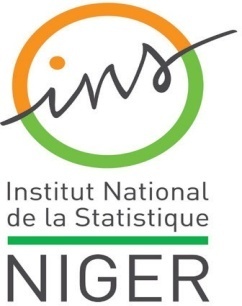 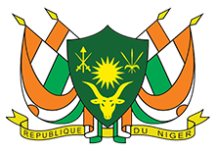 